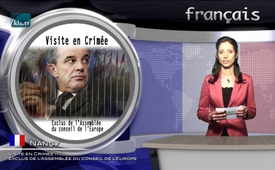 Visite en Crimée : exclus de l’Assemblée du conseil de l’Europe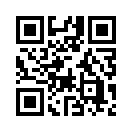 Fin  juillet  2015  un  groupe  de dix députés français conduit par Thierry Mariani a visité la Crimée. Ils voulaient défendre la levée des sanctions et se faire une vue d’ensemble des conditions de vie sur la presqu’île.Fin  juillet  2015  un  groupe  de dix députés français conduit par Thierry Mariani a visité la Crimée. Ils voulaient défendre la levée des sanctions et se faire une vue d’ensemble des conditions de vie sur la presqu’île.
Résultat : « Ce que nous avons vu ici diffère radicalement de ce qui nous a été montré sur la Crimée ». Mais à présent Mariani a perdu son siège à l’Assemblée parlementaire du Conseil de l’Europe. 
Selon Mariani la problématique suivante devient manifeste : « Si nous (...) exprimons un point de vue qui se différencie de tous les autres, alors nous sommes immédiatement condamnés. Ce n’est pas exactement ce que j’attendais de l’Assemblée qui se nomme démocratique. » Sa conclusion personnelle : « Je retournerai en Crimée avec une autre délégation française plus grande. »de .Sources:http://www.leparisien.fr/international/amitie-franco-russe-thierry-mariani-defend-l-annexion-de-la-crimee-23-07-2015-4967081.php
http://fr.sputniknews.com/international/20160127/1021247725/apce-deputes-visite-crimee-donbass-sanctions.html
http://fr.sputniknews.com/international/20151030/1019196440/apce-mariani-crimee.htmlCela pourrait aussi vous intéresser:#Ukraine-fr - www.kla.tv/Ukraine-fr

#Crimee - Crimée - www.kla.tv/CrimeeKla.TV – Des nouvelles alternatives... libres – indépendantes – non censurées...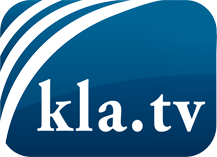 ce que les médias ne devraient pas dissimuler...peu entendu, du peuple pour le peuple...des informations régulières sur www.kla.tv/frÇa vaut la peine de rester avec nous! Vous pouvez vous abonner gratuitement à notre newsletter: www.kla.tv/abo-frAvis de sécurité:Les contre voix sont malheureusement de plus en plus censurées et réprimées. Tant que nous ne nous orientons pas en fonction des intérêts et des idéologies de la système presse, nous devons toujours nous attendre à ce que des prétextes soient recherchés pour bloquer ou supprimer Kla.TV.Alors mettez-vous dès aujourd’hui en réseau en dehors d’internet!
Cliquez ici: www.kla.tv/vernetzung&lang=frLicence:    Licence Creative Commons avec attribution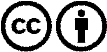 Il est permis de diffuser et d’utiliser notre matériel avec l’attribution! Toutefois, le matériel ne peut pas être utilisé hors contexte.
Cependant pour les institutions financées avec la redevance audio-visuelle, ceci n’est autorisé qu’avec notre accord. Des infractions peuvent entraîner des poursuites.